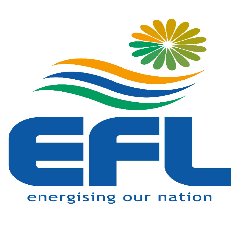 ENERGY FIJI LIMITEDMR397/2019Revised Scope of Works for the Proposed (MSE) Mechanically Stabilized Earth Embankment for Energy Fiji Limited (EFL) At Nadarivatu Switchyard.Addendum # 2This project requires the supply of 80 Soil Anchors and installation of up to 75 Soil Anchors to an existing earth embankment adjacent to the existing Nadarivatu Switchyard for Energy Fiji Limited. The following Scope of Works describes the works required to complete the required works.  Note: Contractors are to arrange for their own power supply & water on the Site.It’s the responsibility of the contractor to remove the two existing light pole (to allow movement of heavy machinery) and replace at its original location as before.ItemDescriptionQuantityRate ($VIP)Cost ($VIP)1Allow for Preliminary and General including Site Mobilization and Demobilization, all Overheads and required Insurances.Item2Allow to relocate existing chain link fence to a temporary location away from the base of the embankment.57lm3Allow to supply missing chain link fence to existing temporary location and to also reinstate to its final location on completion of all works.25lm4Allow to remove all the existing Gabions from the base of the existing embankment for re-use.695Allow to fabricate and supply 80 x 6.7m meter long HDG Soil Anchors to the site. Each Soil Anchor is composed of two segments that will be connected on site.806Allow to install 75 Soil Anchors into the embankment as specified in the drawings.757Allow to load test 20% of the Soil Anchors to 100KN safe load to anchors nominated on site. 158Supply and install Panel Drains at 2m centers using J pins into the embankment, complete with 30ø steel drainage pipes.  600 (lm)($/lm)9Allow to lay 46 x1mx1mx1m existing Gabions along the base of the embankment. 4610Allow to supply and lay 15 x 2mx1mx1m new PVC Coated Gabions along the base of the embankment. 1511Supply and fix the black 445 steel mesh reinforcement over the face of the embankment using J pins. Allow to bolt and fasten the mesh between the two HDG plates at the end of the Soil Anchors. 1155 (m2)($/m2)12Allow to supply Shotcrete as specified to the whole face of the embankment. 1050 (m2)($/m2)13Allow to form Spoon Drains at both the top of the embankment and in front of the Gabions as shown in the drawings. 165 (lm)($/lm)14Allow to remove precast concrete covers from existing concrete trench and remove all silt and dirt from around the existing drains and reinstate the concrete covers.82(lm)15Allow to supply and spread new 100mm thick AP40 to existing Switchyard site.200m²16Remove Soil From the ExistingCable Trench.17Repair the Existing Fence line.TOTAL VIPTOTAL VIPTOTAL VIPTOTAL VIP